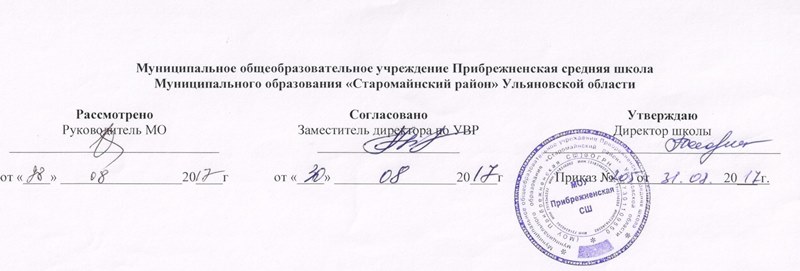                                                                                                       Рабочая программа по  русскому языку     для обучающихся 5 классана 2017-2018 учебный год                                                                                                                   Рабочую учебную программу составил                                                                                                                                        Зейнетдинов Кешаф.Феткуллович.,             Рабочая программа  по русскому языку для 5 класса составлена с использованием материалов Федерального государственного образовательного стандарта основного общего образования и Примерной программы по русскому(родному языку) для основной школы..(Русский язык.5-9 классы.М.:Просвещение,2014)                                                             Планируемые результаты изучения русского языка в 5 классеI. Обучающиеся должны понимать определения основных изучаемых в V классе языковых единиц, речеведческих понятий, орфографических и пунктуационных правил, обосновывать свои ответы, приводя нужные примеры. К концу V класса учащиеся должны овладеть следующими умениями   и   навыками:производить словообразовательный разбор слов с ясной структурой, морфологический разбор изученных в V классе частей речи, синтаксический разбор предложений с двумя главными членами и с одним главным членом, выраженным безличным глаголом;с помощью толкового словаря выяснять нормы употребления слова;соблюдать нормы литературного языка в пределах изученного материала.                                                                                По орфографии и пунктуации.Обучающийся научится:соблюдать орфографические и пунктуационные нормы в процессе письма (в объѐме содержания курса).Правильно писать слова с непроверяемыми орфограммами, изученными в 5 классе;объяснять выбор написания в устной форме (рассуждение) и письменной форме (с помощью графических символов);обнаруживать и исправлять орфографические и пунктуационные ошибки;извлекать необходимую информацию из орфографических словарей и справочников; использовать еѐ в процессе письма.находить в предложениях смысловые отрезки, которые необходимо выделять знаками препинания, обосновывать выбор знаков препинания и расставлять их в предложениях в соответствии с изученными правилами. Оучающийся получит возможность научиться:демонстрировать роль орфографии и пунктуации в передаче смысловой стороны речи;извлекать необходимую информацию из мультимедийных орфографических словарей и справочников по правописанию; использовать эту информацию в процессе письма.                                                                                      По фонетике , орфоэпии  и графике.  Обучающийся научится:проводить фонетический анализ слова;соблюдать основные орфоэпические правила современного русского литературного языка.. Обучающийся получит возможность научиться:опознавать основные выразительные средства фонетики (звукопись)выразительно читать прозаические и поэтические тексты;извлекать необходимую информацию из мультимедийных орфографических словарей и справочников по правописанию; использовать эту информацию в процессе письма.                                                                                               По связной речи. Обучающийся научится:Составлять сложный план. Подробно, сжато и выборочно излагать повествовательные тексты с элементами описания помещения, пейзажа и действий. Собирать и систематизировать материал к сочинению с учетом темы и основной мысли. Описывать помещение, пейзаж, действия, составлять рассказ на основе услышанного и по воображению. Совершенствовать содержание и языковое оформление своего текста (в соответствии с изученным языковым материалом).Уметь грамотно и четко отвечать на вопросы по пройденному материалу; выступать по заданной теме.Уметь выразительно читать письменный (прозаический и поэтический) текст.Обучающийся получит возможность научиться:выступать перед аудиторией с небольшим докладом; публично представлять проект, реферат; публично защищать свою позицию;участвовать в коллективном обсуждении проблем, аргументировать собственную позицию, доказывать ее, убеждать;понимать основные причины коммуникативных неудач и объяснять их.                                                                                     Аудирование и чтение Обучающийся научится:адекватно понимать информацию устного и письменного сообщения (цель, тему текста);читать тексты разных стилей и жанров; владеть разными видами чтения (изучающее, ознакомительное, просмотровое);извлекать информацию из различных источников, включая средства массовой информации; свободно пользоваться лингвистическими словарями, справочной литературой;использовать приемы работы с учебной книгой, справочниками и другими информационными источниками, включая СМИ и ресурсы Интернета;отбирать и систематизировать материал на определѐнную тему, анализировать отобранную информацию и интерпретировать ее в соответствии с поставленной коммуникативной задачей.Обучающийся получит возможность научиться:понимать, анализировать, оценивать информацию в прочитанных текстах;извлекать информацию по заданной проблеме из различных источников (учебно-научных текстов, текстов СМИ, высказывать собственную точку зрения на решениепроблемы.                                                                                      Говорение и письмо.Обучающийся научится:создавать устные монологические и диалогические высказывания всоответствии с целями и ситуацией общения (сообщение, небольшой доклад в ситуации учебно-научного общения, бытовой рассказ о событии, история, участие в беседе, споре);обсуждать и четко формулировать цели, план совместной групповой учебной деятельности, распределение частей работы;соблюдать в практике устного речевого общения основные орфоэпические, лексические, грамматические нормы современного русского литературного языка; стилистически корректно использовать лексику и фразеологию, правила речевого этикета.Обучающийся получит возможность научиться:создавать устные монологические и диалогические высказывания различных типов и жанроввоспроизводить текст с заданной степенью свернутости (план, пересказ, изложение);создавать тексты различных стилей и жанров (применительно к данному этапу обучения);осуществлять выбор и организацию языковых средств в соответствии с темой, целями общения;владеть различными видами монолога (повествование, описание, рассуждение) и диалога (побуждение к действию, обмен мнениями);свободно, правильно излагать свои мысли в устной и письменной форме, соблюдать нормы построения текста (логичность, последовательность, связность, соответствие теме и др.);соблюдать в практике речевого общения основные произносительные, лексические, грамматические нормы современного русского литературного языка;соблюдать в практике письма основные правила орфографии и пунктуации;соблюдать нормы русского речевого этикета;осуществлять речевой самоконтроль; оценивать свою речь с точки зрения её правильности, находить грамматические и речевые ошибки, недочеты, исправлять их; совершенствовать и редактировать собственные тексты;использовать приобретенные знания и умения в практической деятельности и повседневной жизни;осознавать значение родного языка в жизни человека и общества;развивать речевую культуру, бережное и сознательное отношение к родному языку, сохранению чистоты русского языка как явления культуры;удовлетворению коммуникативных потребностей в учебных, бытовых, социально-культурных ситуациях общения;увеличению словарного запаса; расширению круга используемых грамматических средств; развитию способности к самооценке на основе наблюдения за собственной речью;использованию родного языка как средства получения знаний по другим учебным предметам и продолжения образования.выступать перед аудиторией с докладом; публично защищать проект, реферат;участвовать в дискуссии на учебно-научные темы, соблюдая нормы учебно-научного общения;анализироватьи оценивать речевые высказывания с точки зрения их успешности в достижении прогнозируемого результата.различать разговорную речь и другие стили;определять тему, основную мысль текста, функционально-смысловой тип и стиль речи;опознавать языковые единицы, проводить различные виды их анализа;объяснять с помощью словаря значение слов с национально-культурным компонентом;                                                                                Содержание  учебного предмета                                                                                                   Язык  и общение Язык и человек. Общение устное и письменное. Чтение и его виды. Слушание и его приёмы. Научный, художественный, разговорный стили речи.Повторение пройденного в 1 - 4 классах  I. Части слова. Орфограмма. Место орфограмм в словах. Правописание проверяемых и непроверяемых гласных и согласных в корне слова. Правописание букв и, а, у после шипящих. Разделительные ъ и ь.II. Самостоятельные и служебные части речи. Имя существительное: три склонения, род, падеж, число. Правописание гласных в падежных окончаниях существительных. Буква ь на конце существительных после шипящих. Имя прилагательное: род, падеж, число. Правописание гласных в падежных окончаниях прилагательных. Местоимения 1, 2 и 3-го лица.Глагол: лицо, время, число, род (в прошедшем времени); правописание гласных в личных окончаниях наиболее употребительных глаголов 1 и 2 спряжения; буква ь во 2-м лице единственного числа глаголов. Правописание тся и ться; раздельное написание не с глаголами. Наречие (ознакомление). Предлоги и союзы. Раздельное написание предлогов с другими словами.III. Текст. Тема текста, его основная мысль. Изложение подробное, по плану. Сочинение по впечатлениям. Правка текста. Синтаксис. Пунктуация. Культура речи. I. Основные синтаксические понятия (единицы): словосочетание, предложение, текст. Пунктуация как раздел науки о языке. Словосочетание: главное и зависимое слова в словосочетании. Предложение. Простое предложение; виды простых предложений по цели высказывания: повествовательные, вопросительные, побудительные. Восклицательные и невосклицательные предложения. Знаки препинания: знаки завершения (в конце предложения), выделения, разделения (повторение). Грамматическая основа предложения. Тире между подлежащим и сказуемым.Главные члены предложения, второстепенные члены предложения: дополнение, определение, обстоятельство. Нераспространенные и распространенные предложения (с двумя главными членами). Предложения с однородными членами, не связанными союзами, а также связанными союзами а, но и одиночным союзом и; запятая между однородными членами без союзов и с союзами а, но, и. Обобщающие слова перед однородными членами. Двоеточие после обобщающего слова.Синтаксический разбор словосочетания и предложения. Обращение, знаки препинания при обращении. Вводные слова и словосочетания. Сложное предложение. Наличие двух и более грамматических основ как признак сложного предложения. Сложные предложения с союзами (с двумя главными членами в каждом простом предложении).Запятая между простыми предложениями в сложном предложении перед и, а, но, чтобы, потому что, когда, который, что, если.Прямая речь после слов автора и перед ними; знаки препинания при прямой речи. Диалог. Тире в начале реплик диалога.Пунктуационный разбор простого предложения.II. Умение соблюдать правила пунктуации в рамках изучения материала. Умение интонационно правильно произносить повествовательные, вопросительные, побудительные и восклицательные предложения, а также предложения с обобщающим словом.III. Речь устная и письменная; диалогическая и монологическая. Основная мысль текста. Этикетные диалоги. Письмо как одна из разновидностей текста. Устное и письменное сжатое изложение. Сочинение - повествование. Отзыв о сочинении товарища. Сочинение по картине.                                               Фонетика. Орфоэпия. Графика и орфография. Культура речи I. Фонетика как раздел науки о языке. Звук как единица языка. Звуки речи; гласные и согласные звуки. Ударение в слове. Гласные ударные и безударные. Твердые и мягкие согласные. Твердые и мягкие согласные, не имеющие парных звуков. Звонкие и глухие согласные. Сонорные согласные. Звонкие и глухие согласные, не имеющие парных звуков. Гласные и согласные в речи. Сильные и слабые позиции звуков. Фонетический разбор слова. Орфоэпия. Произносительные нормы литературного языка. Орфоэпические словари. Графика как раздел науки о языке. Обозначение звуков речи на письме; алфавит. Рукописные и печатные буквы; прописные и строчные. Каллиграфия. Звуковое значение букв е, ё, ю, я. Обозначение мягкости согласных. Мягкий знак для обозначения мягкости согласных. Опознавательные признаки орфограмм.Орфографический разбор.Орфографические словари.II. Умение соблюдать основные правила литературного произношения в рамках требований учебника; произносить гласные и согласные перед гласным е.Умение находить справки о произношении слов в различных словарях (в том числе орфоэпических).III. Типы текстов. Повествование. Описание предмета, картины. Отбор языковых средств в зависимости от темы, цели, адресата высказывания. Подробное изложение повествовательного текста с описанием.                                                                                 Лексика. Культура речи (8 ч + 4 ч)I. Лексика как раздел науки о языке. Слово как единица языка. Слово и его лексическое значение. Многозначные и однозначные слова. Прямое и переносное значения слов. Омонимы. Синонимы. Антонимы. Толковые словари. II. Умение пользоваться толковым словарем, словарем антонимов и другими школьными словарями. Умение употреблять слова в свойственном им значении. Ш. Сочинение – рассуждение. Создание текста на основе исходного (подробное изложение от третьего лица), членение его на части. Описание изображенного на картине с использованием необходимых языковых средств.                                                                                 Морфемика. Орфография. Культура речи I. Морфемика как раздел науки о языке. Морфема как наименьшая значимая часть слов. Изменение и образование слов. Однокоренные слова. Основа и окончание в самостоятельных словах. Нулевое окончание. Роль окончаний в словах. Корень, суффикс, приставка; их назначение в слове. Чередование гласных и согласных в слове. Беглые гласные. Варианты морфем. Морфемный разбор слов. Морфемные словари.Орфография как раздел науки о языке. Орфографическое правило. Правописание гласных и согласных в приставках; буквы з и с на конце приставок. Правописание чередующихся гласных о и а в корнях -лож- - -лаг, -рос- - -раст-. Буквы ё и о после шипящих в корне. Буквы ы и и после ц. II. Умение употреблять слова с разными приставками и суффиксами. Умение пользоваться орфографическими и морфемными словарями. III. Рассуждение в повествовании. Рассуждение, его структура и разновидности. Письмо – повествование. Описание картины с элементами рассуждения. Выборочное изложение.                                                                                  Морфология. Орфография. Культура речи Имя существительное I. Имя существительное как часть речи. Синтаксическая роль имени существительного в предложении. Существительные одушевленные и неодушевленные (повторение). Существительные собственные и нарицательные. Большая буква в географическими названиях, в названиях улиц и площадей, в названиях исторических событий. Большая буква в названиях книг, газет, журналов, картин и кинофильмов, спектаклей, литературных и музыкальных произведений; выделение этих названий кавычками. Род существительных. Три склонения имен существительных: изменение существительных по падежам и числам.Существительные, имеющие форму только единственного или только множественного числа.Склонение существительных на -ия, -ий, -ие. Правописание гласных в падежных окончаниях имен существительных.Буквы о и е после шипящих и ц в окончаниях существительных.Морфологический разбор слов. II. Умение согласовывать прилагательные и глаголы прошедшего времени с существительными, род которых может быть определен неверно (например, фамилия, яблоко). Умение правильно образовывать формы именительного (инженеры, выборы) и родительного (чулок, мест) падежей множественного числа. Умение использовать в речи существительные-синонимы для более точного выражения мыслей и для устранения неоправданного повтора одних и тех же слов. III. Доказательства и объяснения в рассуждении. Сжатое изложение – повествование. Подробное изложение с изменением лица рассказчика.Имя прилагательное I. Имя прилагательное как часть речи. Синтаксическая роль имени прилагательного в предложении.Правописание гласных в падежных окончаниях прилагательных с основой на шипящую. Неупотребление буквы ь на конце кратких прилагательных с основой на шипящую. Полные и краткие прилагательные. Изменение полных прилагательных по родам, падежам и числам, а кратких - по родам и числам. Морфологический разбор имён прилагательных.II. Умение правильно ставить ударение в краткой форме прилагательных (труден, трудна, трудно).Умение пользоваться в речи прилагательными-синонимами для более точного выражения мысли и для устранения неоправданных повторений одних и тех же слов. III. Описание животного. Структура текста данного жанра. Стилистические разновидности этого жанра. Сочинение с описанием животного в рассказе.Глагол I. Глагол как часть речи. Синтаксическая роль глагола в предложении.Не с глаголом.Неопределенная форма глагола (инфинитив на -ть (-ться), -ти (-тись), -чь (-чься). Правописание -ться и -чь (-чься) в неопределенной форме (повторение).Совершенный и несовершенный вид глагола; I и II спряжение. Правописание гласных в безударных личных окончаниях глаголов. Правописание чередующихся гласных е и и в корнях глаголов -бер- - -бир-, -дер- - -дир-, -мер- - -мир-, - nep- - -пир-, - тер- - - тир-, -стел- - -стил-. Время глагола: прошедшее, настоящее и будущее.Морфологический разбор глагола.II. Соблюдение правильного ударения в глаголах, при произношении которых допускаются ошибки (начать, понять; начал, понял; начала, поняла; повторит, облегчит и др.).Умение согласовывать глагол-сказуемое в прошедшем времени с подлежащим, выраженным существительным среднего рода и собирательным существительным. Умение употреблять при глаголах имена существительные в нужном падеже.Умение использовать в речи глаголы-синонимы (например, со значением высказывания, перемещения, нахождения) для более точного выражения мысли, для устранения неоправданного повтора слов. III. Понятие о рассказе, об особенностях его структуры и стиля. Невыдуманный рассказ о себе. Рассказы по сюжетным картинкам. Репортаж. Устный рассказ по рисунку. Сжатое изложение рассказа. Изложение лингвистического текста.Повторение и систематизация пройденного в 5 классе                                                                                  Тематическое планирование№№Темы урокаКоличество часовЯзык и общение1Язык и человек. Язык и речь12Язык и его единицы13Стили речи1Вспоминаем,повторяем ,изучаем4Звуки и буквы. Произношение и правописание15Орфограмма16Правописание проверяемых безударных гласных в корне слова17Правописание непроверяемых безударных гласных в корне слова18Правописание проверяемых согласных в корне слова19Правописание непроизносимых согласных в корне слова110Буквы и, у, а после шипящих111Разделительные ъ и ь 112Раздельное написание предлогов с другими словами113Текст11415Обучающее изложение Входная диагностика1116Части речи117Глагол 118Правописание -тся и -тъся в глаголах119Личные окончания глаголов120Тема текста121Имя существительное как часть речи122Падежные окончания существительных123Имя прилагательное как часть речи124Местоимение как часть речи125Основная мысль текста126Сочинение по картине А. А. Пластова «Летом»127Повторение изученного в начальных классах128Контрольный диктант  по теме «Повторение изученного»  129Работа над ошибками1Синтаксис,пунктуация ,культура речи30  Синтаксис. Пунктуация131Словосочетание132Способы выражения грамматической связи в словосочетании133Разбор словосочетания134Сжатое изложение 135Предложение. Виды предложений по цели высказывания136Виды предложений по интонации137Члены предложения. Главные члены предложения. Подлежащее138Сказуемое139Тире между подлежащим и сказуемым140Нераспространённые и распространённые предложения141Второстепенные члены предложения. Дополнение 142Определение 143Обстоятельство144Предложения с однородными членами145Знаки препинания в предложениях с однородными членами146Обобщающие слова при однородных членах147Предложения с обращениями148Письмо149Синтаксический и пунктуационный разбор простого предложения150Простые и сложные предложения151Синтаксический разбор сложного предложения.152-53Прямая речь. Знаки препинания в предложениях с прямой речью254Диалог155Повторение , «Синтаксис. Пунктуация»156Контрольный диктант  по теме «Синтаксис и пунктуация»157Работа над ошибками1Фонетика.Орфоэпия.Графика,Орфрграфия.Культура речи.58 .Фонетика. Гласные звуки159Согласные звуки. Согласные твердые и мягкие160Изменение звуков в потоке речи161Повествование162-63Обучающее изложение  «Шкатулка»264Согласные звонкие и глухие165Графика. Алфавит166Описание предмета167Обозначение мягкости согласных с помощью мягкого знака168-69Двойная роль букв е, ё, ю, я270Орфоэпия171Фонетический разбор слова172Повторение по теме «Фонетика. Орфоэпия. Графика»173Контрольный диктант по теме «Фонетика.»174Работа над ошибками175-76 Сочинение-описание  по картине Ф.П. Толстого «Цветы, фрукты, птица»2Лексика,культура речи77Слово и его лексическое значение178Однозначные и многозначные слова179Прямое и переносное значение слов180Омонимы181-82Синонимы283-84Работа по картине Грабаря «Февральская лазурь»'Рассказ по картине285Антонимы186Повторение по теме «Лексика. Культура речи»187Контрольный тест  по теме «Лексика. Культура речи»188-89 Подробное изложение .Первый снег2Морфемика.Орфография.Культура речи.90Морфема. Изменение и образование слов191Окончание. Основа слова192Корень слова193Рассуждение194Суффикс195Приставка 196Чередование звуков197Беглые гласные1 98Варианты морфем199Морфемный разбор слова1100Правописание гласных и согласных в приставках1101Буквы з и с на конце приставок1102Буквы а-о в корне -лаг- --лож-1103Буквы а-о в корнях -раст- -ращ- -рос-1104-105Буквы ё-о после шипящих в корне2106Буквы ы-и после ц1107Повторение по теме «Морфемика»1108Контрольный  диктант по теме «Морфемика»1109Работа над ошибками1110-111Сочинение-описание по картине П.П. Кончаловского «Сирень в корзине»2Морфология.Орфография. Культура речи112Морфология. Имя существительное как часть речи1113Доказательства в рассуждении1114Имена существительные одушевлённые и неодушевлённые1115Имена существительные собственные и нарицательные1116Род имен существительных1117Имена существительные, которые имеют форму только множественного числа1118Сжатое изложение (упр. 513)1119Имена существительные, которые имеют форму толькоединственного числа1120Три склонения имён существительных1121Падеж имён существительных1122Правописание гласных в падежных окончаниях существительных в единственном числе1123Существитель-ные на –ия, -ие, -ий.1124Множественное число имён существительных.1125Правописание о-е после шипящих и ц в окончаниях существительных1126Морфологический разбор имени существительного1127-128Повторение  по теме «Имя существительное»2129Контрольный диктант с грамматическим заданием по теме «Имя существительное1130Работа над ошибками1131Имя прилагательное как часть речи1132Правописание гласных в падежных окончаниях прилагательных1133Буквы о-ё после шипящих в окончаниях прилагательных1134Описание животного1135Прилагательные полные и краткие1136Морфологический разбор имени прилагательного1137Повторение по теме «Имя прилагательное»1138Контрольный диктант   по теме «Имя существительное»1139Работа над ошибками1140Глагол как часть речи1141Не с глаголами1142Рассказ1143Неопределенная форма глагола1144Правописание -ться и -тся в глаголах1145Виды глагола1146Видовые пары глагола1147Буквы е-и в корнях с чередованием1148Невыдуманный рассказ (о себе)1149Время глагола. Прошедшее время1150Настоящее время1151Будущее время1152Спряжение глаголов1153-154Правописание безударных личных окончаний глагола2155Морфологический разбор глагола1156Мягкий знак после шипящих в глаголах во 2-м лице единственного числа1157Употребление времен1158Повторение по теме «Глагол»1159Контрольный диктант по теме «Глагол»1160Работа над ошибками1Повторение.Систематизация изученного.161Разделы науки о языке.Знаки препинания в простом и сложном предложении и в предложениях с прямой речью1162Орфограммы в приставках и в корнях слов Употребление букв ь и ъ163Орфограммы в окончаниях слов1164Итоговый контрольный диктант1165-166Анализ контрольного диктанта,работа над ошибками2167-175Комплексное повторение1